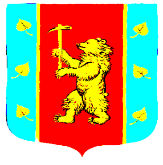 СОВЕТ ДЕПУТАТОВМУНИЦИПАЛЬНОГО ОБРАЗОВАНИЯ КУЗНЕЧНИНСКОЕ ГОРОДСКОЕ ПОСЕЛЕНИЕмуниципального образования Приозерский муниципальный районЛенинградской областичетвертый  созывРЕШЕНИЕот « 24 » марта  2022 года  № 146 .В соответствии со статьей 86 Бюджетного кодекса Российской Федерации, статьей 15 Федерального закона от 06.10.2003 № 131-ФЗ «Об общих принципах организации местного самоуправления в Российской Федерации», на основании Устава муниципального образования Кузнечнинское городское поселение муниципального образования Приозерский муниципальный район Ленинградской области, Совет депутатов муниципального образования Кузнечнинское городское поселение муниципального образования Приозерский муниципальный район Ленинградской области  РЕШИЛ:1. Утвердить прилагаемый Порядок использования собственных материальных ресурсов и финансовых средств МО Кузнечнинское городское поселение для осуществления переданных ему отдельных полномочий (или части полномочий) от Приозерского муниципального района Ленинградской области.2. Опубликовать настоящее решение на официальном сайте МО Кузнечнинское городское поселение в информационно-телекоммуникационной сети Интернет3. Настоящее решение вступает в силу со дня подписания и распространяется на правоотношения, возникшие с 01.01.2022.Глава муниципального образования                                          О.А.ЛисинаИсполнитель Ю.Ю.Курносова8-81379-98332Приложение Порядок использования собственных материальных ресурсов и финансовых средств МО Кузнечнинское городское поселение для осуществления переданных ему отдельных полномочий (или части полномочий) от Приозерского муниципального района Ленинградской области.1. Общие положения1.1. Настоящий Порядок разработан в соответствии со статьей 86 Бюджетного кодекса Российской Федерации, статьей 15 Федерального закона от 06.10.2003 № 131-ФЗ «Об общих принципах организации местного самоуправления в Российской Федерации», Уставом муниципального образования Кузнечнинское городское поселение и определяет случаи и порядок использования собственных материальных ресурсов и финансовых средств для осуществления переданных ему отдельных полномочий (или части полномочий) от Приозерского муниципального района Ленинградской области.1.2. Предложения о дополнительном использовании собственных финансовых средств поселения для осуществления переданных полномочий вносятся главой администрации поселения в Совет депутатов одновременно с внесением на рассмотрение проекта бюджета на очередной финансовый год и плановый период либо с проектом решения Совета депутатов поселения о внесении изменений в решение о бюджете на очередной финансовый год и плановый период в течение текущего финансового года. Совет депутатов МО Кузнечнинское городское поселение рассматривает и принимает решение по предложению о дополнительном использовании собственных финансовых средств для осуществления переданных полномочий в рамках процедуры рассмотрения и принятия бюджета на очередной финансовый год и плановый период или в рамках рассмотрения и принятия решения о внесении изменений в решение о бюджете на очередной финансовый год и плановый период соответственно.1.3. Предложение о дополнительном использовании собственных материальных ресурсов и (или) финансовых средств (далее – собственные средства) для осуществления переданных полномочий (далее - предложение) должно содержать направления использования материальных ресурсов и финансовых средств поселения и расчет объема финансовых средств и перечень материальных ресурсов, необходимых для осуществления переданных полномочий, а также обоснование их использования.К предложению прилагаются ходатайство (заявление) передавшего полномочие, а также документы с экономическим обоснованием невозможности предоставления межбюджетного трансферта в необходимом размере из бюджета района в бюджет поселения на осуществление переданного полномочия.1.4. Сведения об эффективности использования собственных средств для осуществления переданных полномочий подлежит включению в ежегодный отчет главы администрации МО Кузнечнинское городское поселение перед Советом депутатов МО Кузнечнинское городское поселение.2. Случаи использования собственных средствдля осуществления переданных полномочий2.1. Собственные средства используются в случае недостаточности финансовых средств и материальных ресурсов района, которое передало поселению по соответствующему соглашению свое полномочие.2.2. Использование собственных финансовых средств для осуществления переданных полномочий допускается исключительно за счет собственных финансовых средств бюджета МО Кузнечнинское городское поселение (за исключением межбюджетных трансфертов).Объем собственных средств бюджета поселения, выделяемых для осуществления переданных полномочий, не может превышать 0,1% общего объема средств, предусмотренных решением об утверждении бюджета МО Кузнечнинское городское поселение на соответствующий финансовый год.2.3. Дополнительные собственные финансовые средства также могут используются в случаях задержки поступления в бюджет поселения иных межбюджетных трансфертов на обеспечение переданных полномочий с последующим восстановлением денежных средств.2.4. Собственные средства используются в целях исполнения переданных полномочий в полном объеме с соблюдением законодательства и не могут быть использованы на другие цели. 3. Формы использования собственных средствдля осуществления переданных полномочий3.1. Использование собственных средств для осуществления переданных полномочий может осуществляться в следующих формах:3.1.1. выделение из бюджета поселения финансовых средств для осуществления переданных полномочий в объемах, утвержденных в решении о бюджете на соответствующий финансовый год;3.1.2. предоставление учреждениям, осуществляющим исполнение переданных полномочий, в безвозмездное пользование мебели, инвентаря, оргтехники, средств связи, расходных материалов, помещений, транспорта и иных материальных средств, необходимых для осуществления переданных полномочий.3.2. Закупка материальных ресурсов, необходимых для осуществления переданных полномочий, может осуществляться в целях:3.2.1. обеспечения лиц, осуществляющих исполнение переданных полномочий, канцелярскими принадлежностями, картриджами, иными расходными материалами;обеспечения работоспособности технических средств, переданных поселением для осуществления переданных полномочий.3.3. Собственные финансовые средства поселения используются на:2) оплату услуг почтовой связи, услуг телефонно-телеграфной связи, необходимых для исполнения отдельных переданных полномочий;3) оплату проезда в служебные командировки лиц, осуществляющих исполнение переданных полномочий;4) подготовку, переподготовку и повышение квалификации муниципальных служащих, осуществляющих исполнение переданных полномочий;5) закупку материальных ресурсов, необходимых для осуществления переданных полномочий.Об утверждении порядка использования собственных материальных ресурсов и финансовых средств МО Кузнечнинское городское поселение для осуществления переданных ему отдельных полномочий (или части полномочий) от Приозерского муниципального района Ленинградской области.